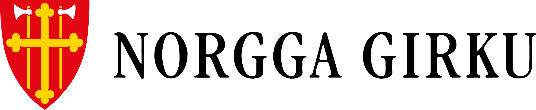 Váldoipmilbálvalusa ortnetČoagganeapmi1 RáhkkaneapmiGirku lea rabas arvat ovdal go ipmilbálvalus álgá, olbmot ožžot leat jaskatvuođas, cahkkehit gintaliid ja rohkadallat.BielločuodjalahttinDákko dahje lađas 3 maŋis Dearvvahus sáhttá leatOanehis dieđáhus otná ipmilbálvalusa sisdoalus, mielliturga dahje liturga almmuha dan.Dieđáhus loahpahuvvo ná:ML/L | Jaskkodehkot Ipmila ovddasOanehis jaskatvuohta Golbma bielločuodjalahttimaNástemearka (*) lea biddjon osiide goas dábálaččat searvegoddi čuožžu.* 2 ÁlggahansálbmaPreludium sáhttá leat vokála- dahje instrumentálamusihkka mii heive otná ipmilbálvalusa sisdollui. Dát boahtá ovdašuokŋan ovdal sálmma.Sáhttá leat prosešuvdna go preludium/ovdašuokŋa čuodjá ja/dahje álggahansálbma. Prosešuvdnaruossa guddojuvvo prosešuvnnas ovddemusas. Lea maid vejolaš guoddit čuovgga, teakstagirjji, gástačázi, láibbi ja viinni.Jus láibi ja viidni eai leat ovdal ipmilbálvalusa juo biddjojuvvon liigebeavdái mii lea áltára bálddas, dahje áltárbeavdái, de daid guoddá prosešuvnnas ja bidjá daid áltárii dahje liigebeavdái.Searvegoddi čuožžu go lea prosešuvdna, álggahansálbma ja Dearvvahus.* 3 DearvvahusGo lea gásta váldoipmilbálvalusas, de vállje nuppi dáin álggahansániin. Ovdal álggahansániid de liturga dadjá:Ráhkis searvegoddi:L | Árbmu lehkos dinguin ja ráfi Ipmilis, Áhčisteamet, ja Hearrás Jesus Kristusis.dahjeL | Hearrámet Jesus Kristusa árbmu, Ipmila ráhkisvuohta ja Bassi Vuoiŋŋa searvevuohta lehkos dinguin buohkaiguin.dahjeL | Áhči ja () Bártni ja Bassi Vuoiŋŋa nammii.dahjeL | Áhči ja Bártni ja Bassi Vuoiŋŋa nammii: Min sivdnideaddji, lonisteaddji ja eallindahkki.Searvegoddi čohkkeda.Jus oanehis dieđáhus otná ipmilbálvalusa sisdoalus ii leat muitaluvvon lađas 1 oasis, de dat dahkko dákko.4 ČoaggananrohkosGeahča čoaggananrohkosiid ja daid geavaheami.ML | Rohkadallot.jogo 1ML | Ipmil, mii leat boahtán du bassi vissui vuostáiváldit dan maid don áiggut midjiide addit.Rabas dál min váimmu, vai min osku dutnje ođasmahttojuvvošiidahje 2ML | Bassi Ipmil, mii leat čoagganan du muođuid ovdii šaddat oasálažžan du ráhkisvuhtii ja duohtavuhtii. Vuolggahivččet midjiide Vuoiŋŋat ja rabastivččet min váimmuid du attáldagaide. Divttášit sánát ruohtasmuvvat min váimmuide, vai Kristus eallá min siste, ja mii šaddat oktan du siste ja bálvalit du álelassii.dahje 3ML | Buorre Ipmil, don gii attát heakka buot heakkalaččaide, mii máidnut du eatnama čábbodaga dihtii, ja buot áššiin main mii dovdat du buorrevuođa. Dás du muođuid ovddas mii rohkadallat: Atte midjiide guldaleaddji beljiid, giitevaš váimmu ja veahkkás gieđaid, vai mii beassat gullat du sáni, máidnut du du buorrevuođa dihtii, ja sániiguin ja daguiguin duođaštit du stuorra daguid.ML | Ipmil, mii rohkadallat.Buo | Amen.5 SuttudovddastusJogo dákko, dahje lađas 17 oasis.Suttudovddastus álggahuvvo ná:L | Gopmirdehkot Ipmila ovdii ja dovddastehkot suttuideamet.dahjeL | Gopmirdehkot Ipmila ovdii ja rohkadallot ándagassii addojumi.dahjeL | Dorvvastettiin Ipmila árbmui mii dovddastit suttuideamet.dahjeL | Dorvvastettiin Ipmila árbmui mii átnut ándagassii.Oanehis jaskesbodduLiturga čippusta suttudovddastusa ja jaskesbottu áigge. Searvegoddi sáhttá maid čippustit.Jogo aBuo | Ipmil, leage muinna árbmugas!Mun lean suddudan du vuostái ja lean beahttán lagamužžan – jurdagiiguin, sániiguin ja daguiguin ja dainna mii lea báhcán dagakeahttá. Atte munnje suttuid ándagassii Jesus Kristusa dihtii. Sivdnit munnje buhtes váimmu, ja atte munnje fámu ođđa eallimii Bassi Vuoiŋŋat bokte.dahje bBuo | Ipmil, leage muinna árbmugas!Atte munnje suttuid ándagassii Jesus Kristusa dihtii. Sivdnit munnje buhtes váimmu, ja atte munnje fámu ođđa eallimii bassi Vuoiŋŋat bokte.dahje cA Buo | Ipmil, don dovddat min ja ráhkistat buohkaid. Don dáhtut ahte mii leat fuolalaččat guhtet guimmiideamet ja eatnama hárrái.Mii diehtit ahte mii leat behtolaččat ja dahkat du dáhtu vuostá. Atte midjiide ándagassii ja veahket min, Jesusa dihtii.eller dBuo | Bassi Ipmil, min sivdnideaddji, geahča árpmuin midjiide. Mii leat suddudan du vuostá ja rihkkon du báhkkomiid.Atte midjiide ándagassii Jesus Kristusa dihtii. Daga min friddjan bálvalit du, gáhttet sivdnádusa, ja ráhkisvuođain atnit fuola lagamuččas.Lea vejolaš geavahit 1977 Allameassu suttudovddastusa:Bassi Ipmil, almmálaš Áhčči. Geahča árpmuin munnje, suttolaš olbmui, guhte lean rihkkon du vuostái jurdagiiguin, sániiguin ja daguiguin ja dovddan bahás anistumi váimmustan. Jesus Kristusa dihtii, ane muinna gierdavašvuođa. Atte munnje buot mu suttuid ándagassii ja suova mu aivvefal dus ballat ja du ráhkistit.Muhtun ipmilbálvalusain lea vejolaš geavahit eará suttudovddastusa go dán vihtta vejolašvuođa. Rohkosa oažžu váldit iešguđet gálduin, dahje hábmet báikkálaččat.Liturga oažžu lohpádussániid buktit ovdan maŋŋil suttudovddastusa:L | Ipmila sátni cealká: Jos mii dovddastit suttuideamet, de son lea oskkáldas ja vanhurskkis ja addá midjiide min suttuid ándagassii ja buhtista min buot vearrivuođas. 1 Joh 1,9dahjeL | Nu allat go albmi lea eatnama badjel, nu stuoris lea Hearrá árbmu daidda geat ballet sus. Nu guhkkin go nuorti lea eret oarjjis, nu guhkás son gáidada mis min suttuid. Sál 103, 11-126 Rohkosčuorvvas KYRIE ja 7 Máidnunlávlla GLORIAKyrie ja Gloria lávlojuvvo. Gloria oažžu guođđit fástoáiggis.Musihkka ja teavsttat ipmilbálvalusa ordinarie-lađđasiidda leat dábálaččat Norgga girku vihtta dohkkehuvvon oasi. Geahča musihka nuohttamearkkaid dáin girjjiin Liturgisk musikk dahje Gudstjenestebok for Den norske kirke.Oppalaš ráidu 1jogo kyrie 1aA | Kyrie eleison. Ipmil Áhččámet árpmit min. Kriste eleison. Hearrámet Kristus árpmit min. Kyrie eleison. Bassi Vuoigŋa árpmit min.dahje kyrie 1bGeahča dáru sálbmagirjjis N13: 976.6 mas lea davvisámegillii ja dárogillii.nordsamisk - davvisámegiellaA | Kyrie eleison. Ipmil Áhččámet árpmit min. Kriste eleison. Hearrámet Kristus árpmit min. Kyrie eleison. Bassi Vuoigŋa árpmit min.jogo gloria 1aL/ML | Gudni lehkos Ipmilii allagasasM | ja ráfi eatnama alde olbmuide geaid Ipmil ráhkista. Mii máidnut du, mii rámidit du, mii bálvalit du, mii bajidit du.Go oanehis vuohki: Amen.Go dievaslaš vuohki (Laudamus):ML | Mii máidnut du stuora hearvásvuođa dihtii, Hearrá Ipmil, almmálaš gonagas, buot veagalaš Áhčči.M | Mii máidnut du, mii rámidit du, mii bálvalit du, mii bajidit du.ML | Hearrá, Ipmila áidnoriegádan bárdni, Jesus Kristus.Ipmila Láppis guhte guottát máilmmi suttuid, árpmit min. Don guhte čohkkát Áhči olgeš gieđa bealde, gula min rohkosa.M | Mii máidnut du, mii rámidit du, mii bálvalit du, mii bajidit du.ML | Dasgo aivve don leat bassi, aivve don leat Hearrá, aivve don leat Buot alimus, Jesus Kristus oktan Bassi vuoiŋŋain Áhči hearvásvuođas.M | Mii máidnut du, mii rámidit du, mii bálvalit du, mii bajidit du. Amen.dahje gloria 1bA | Du hearvásvuođa ovddas mii, o Áhčči gopmárdallat, ja ráhkisvuođat ovddas mii du giitit, rohkadallat. Du fámuin buot lea sivdnidun, du vuollái buot lea biddjojun, dus galget buohkat ballat.O Jesus, Bárdni eahcálaš, gii čohkkát Áhči luhtte, don Áttán mánáid lonistit, min Hearrá, soabaheaddji. Du varain ja du jápmimiin don čovdet suttu vealggis min ja rahpet midje almmi.Du duoji bokte Bassi Vuoigŋ', mii gávdnat čuovgas, ilu. Don soađis gievran dagat min, vai máhttit vuoittu vuoitit. Don Sáhtán vuostái veahkehat ja váibmui oskku sivdnidat min Jesus ala. Amen.dahje gloria 1c"Beaivvi ja mánu, násttiid ja balvvaid”, Sálbmagirji II nr 766 ja N13 nr. 241. Sáhttá álggahansániid dadjat dahje lávlut álggos:L/ML | Lávlot Hearrái, máidnot su nama. Gulahehket beaivvis beaivái su bestojumi.dahje“Sivdnidii buot Ipmileamet”, Sálbmagirji (suomas) nr. 396 ja N13 nr. 240. Sáhttá álggahansániid dadjat dahje lávlut álggos:L/ML | Lávlot Hearrái, máidnot su ja rámidehket Hearrá nama.dahjeOppalaš ráidu 2A | Kyrie eleison. Árpmit minKriste eleison. Árpmit min. Kyrie eleison. Árpmit min.L/ML | Gudni lehkos Ipmilii allagasasM | ja ráfi eatnama alde olbmuide geaid Ipmil ráhkista. Mii máidnut du, mii rámidit du, mii bálvalit du, mii bajidit du.Go oanehis vuohki: Amen.Go dievaslaš vuohki (Laudamus):ML | Máidnojuvvon lehkos Ipmil, min sivdnideaddji, mii illudit du daguid dihtii.M | Mii máidnut du, mii rámidit du, mii bálvalit du, mii bajidit du.ML | Máidnojuvvon lehkos Jesus, min Beasti, don čájehat midjiide eallima geainnu.M | Mii máidnut du, mii rámidit du, mii bálvalit du, mii bajidit du..ML | Máidnojuvvon lehkos Vuoigŋa, min jeđđejeaddji, don deavddát min iluin ja ráfiin.M | Mii máidnut du, mii rámidit du, mii bálvalit du, mii bajidit du. Amen.dahjeOppalaš ráidu 3ML | Hearrá, árpmit min. M | Hearrá, árpmit min. ML | Kristus, árpmit min. M | Kristus, árpmit min. ML | Hearrá, árpmit min. M | Hearrá, árpmit min.L/ML | Gudni lehkos Ipmilii allagasasM | Gudni lehkos Ipmilii allagasas.ML | Hearrá, mii máidnut du, Hearrá, mii rámidit du.M | Gudni lehkos Ipmilii allagasas.Oanehis vuogis: Amen.Go dievaslaš vuohki (Laudamus):ML | Hearrá, du hearvásvuođa ovddas mii giitit du.M | Gudni lehkos Ipmilii allagasas.ML | Hearrá, Ipmil Áhčči, don leat buotveagalaš.M | Gudni lehkos Ipmilii allagasas..ML | Hearrá Jesus Kristus, don leat Ipmila áidnoriegádan Bárdni.M | Gudni lehkos Ipmilii allagasas.ML | Hearrá, don leat bassi, váibmoláđis.M | Gudni lehkos Ipmilii allagasas.ML | Don leat Alimus, Hearrá Jesus Kristus.M | Gudni lehkos Ipmilii allagasas. Amen.dahjeÁvvubasiid ráiduML | Kyrie eleison. M | Kyrie eleison. ML | Kriste eleison. M | Kriste eleison. ML | Kyrie eleison. M | Kyrie eleison.L/ML | Gudni lehkos Ipmilii allagasasM | ja ráfi eatnama alde olbmuide geaid Ipmil ráhkista. Mii máidnut du, mii rámidit du, mii bálvalit du, mii bajidit du.Go oanehis vuohki: Amen.Go dievaslaš vuohki (Laudamus):ML | Mii máidnut du stuora hearvásvuođa dihtii, Hearrá Ipmil, almmálaš gonagas, buot veagalaš Áhčči.M | Mii máidnut du, mii rámidit du, mii bálvalit du, mii bajidit du.ML | Hearrá, Ipmila áidnoriegádan bárdni, Jesus Kristus.Ipmila Láppis guhte guottát máilmmi suttuid, árpmit min. Don guhte čohkkát Áhči olgeš gieđa bealde, gula min rohkosa.M | Mii máidnut du, mii rámidit du, mii bálvalit du, mii bajidit du.ML | Dasgo aivve don leat bassi, aivve don leat Hearrá, aivve don leat Buot alimus, Jesus Kristus oktan Bassi vuoiŋŋain Áhči hearvásvuođas.M | Mii máidnut du, mii rámidit du, mii bálvalit du, mii bajidit du. Amen.dahjeFástoáiggi messematA | Kyrie eleison. Hearrá, árpmit min.Kriste eleison. Kristus, árpmit min. Kyrie eleison. Hearrá, árpmit min.Fástoáiggi messemiin ii leat sierra glorialađas.Muhtin dilálašvuođas sáhttá rohkosčuorvvas hábmejuvvot litaniijan (omd. N13: 981) dahje oažžu báikkálaččat hábmet kyrielitaniija mas geardduheapmi lea maid gávnnat davvisámegillii N13: 976.6 Sierralágan ipmilbálvalusain oažžu maid geavahit eará kyrie.Muhtun ipmilbálvalusas sáhttá geavahit eará máidnunsálmma dahje lávlut ovtta dahje eanet máidnunlávllageardduheami.Gásta váldoipmilbálvalusas lea dábálaččat dákko.8 Beaivvi rohkosBeaivvi rohkosa sáhttá guođđit. Rohkos lávlojuvvo dahje celkojuvvo.Geahča Beaivvi rohkos.Rohkosa álggaha náL | Rohkadallot mii buohkat.Rohkos loahpahuvvo ná:M | Amen.SátniEará ipmilbálvalusain go allameassu sáhttá lohkat guokte biibbalteavstta, dahje ovtta teavstta (evangeliuma). Dalleoažžu lađas 10 Biibbalsálbma /Sálbma guđđojuvvot. Searvegoddi čuožžila go evangeliumteaksta lohkkojuvvo ja muđui čohkká daid eará čálabihtáid logadettiin.Eará váldoipmilbálvalusain go allameassuin sáhttet leat guokte teakstalohkama, dahje okta lohkan (evangeliuma).Dalle sáhttá 10. lađas Biibbalsálbma / Sálbma guđđojuvvot. Searvegoddi čuožžu go evangelium lohkkojuvvo ja čohkká eará čálabihtáid logadettiin.L/ML | Gullot Hearrá sáni.9	Vuosttaš teakstalohkanBoares testameanttasML | Lea čállojuvvon …Čálalohkama loahpaha ná:ML | Nu čuodjá Hearrá sátni.10 Biibbalsálbma / SálbmaLea vejolaš lávlut biibbalsálmma dahje eará sálmma, ja čálabihtáid lohkama gaskkas sáhttá leat koarralávlun dahje oanehis jaskesboddu.11 Nubbi teakstalohkanOđđa testameanttas earret evangeliumiidML | Lea čállojuvvon …Čálalohkama loahpaha ná:ML | Nu čuodjá Hearrá sátni.*12 EvangeliumHallelujaEvangeliumteavstta álggaha hallelujalávlumiin dahje sálbmavearssain mas lea hallelujageardduheapmi. Sáhttá leat evangeliumprosešuvdna. Čuovgaguoddit sáhttet mieđuštit su guhte guoddá girjji.Geahča hallelujageardduheami girjjis Norsk salmebok nr. 977.1-7.Maiddái máidnunlávlun/Benedicamus lađas 25 sáhttá doaibmat hallelujageardduheapmin.Fástoáiggis hálleluja sáhttá guođđit, dan sadjái lea vejolaš lávlut vástádusoasi mii sisdoalu dáfus heive fástoáigái (tractus).Evangeliuma lohkanL/ML | Lea čállojuvvon ... evangeliumisČálalohkama loahpaha ná:L/ML | Nu čuodjá bassi evangelium.ResponsaHallelujalávlun geardduhuvvo, dahje searvegoddi dahje lávlunkoarra sáhttá lávlut oanehis sálmma dahje eará vástádusa. Ávvubasiid vuosttaš beaivvi lávlojuvvo gustovaš allabasiid vearsa responsan.13 SárdniSárdnideaddji sárdnida evangeliumteavsttas dahje eará sárdneteavsttas mii dán beaivái lea mearriduvvon.Sártni lea vejolaš loahpahit máidnumiin, vállje ovtta dáin:L | Gudni lehkos Áhččái ja Bárdnái ja Bassi vuigŋii,guhte lei ja lea ja bissu oktan duohta Ipmilin agálašvuođas agálašvuhtii.dahjeL | Gudni lehkos Áhččái ja Bárdnái ja Bassi Vuigŋii: Min sivdnideaddji, lonisteaddji ja eallima addi.Sártni maŋŋil lea vejolaš doallat jaskesbottoža, lávlut oanehis sálmma dahje čuojahit medidatiiva musihka.*14 Oskkudovddastus CREDOOskkudovddastusa oažžu lávlut dahje cealkit.Jus lea gásta ipmilbálvalusas, de ii dárbbaš oskkudovddastus dákko. Lea vejolaš lávlut oskkudovddastussálmma.ML/L | Dovddastehkot mii bassi oskomet.A | Mun oskkun Ipmil Áhččái, buotveagalažžii, almmi ja eatnama sivdnideaddjái. Mun oskkun Jesus Kristusii,Ipmila áidnoriegádan Bárdnái, min Hearrái, gean Bassi vuoigŋa sahkanahtii,nieida Maria riegádahtii,ja guhte givssiduvvui Pontius Pilatusa áigge, russiinávlejuvvui, jámii ja hávdáduvvui, njiejai jábmiid riikii, bajásčuožžilii jábmiid luhtte goalmmát beaivvi, manai bajás albmái, čohkká Ipmila, buotveagalaš Áhči, olgeš gieđa bealde, boahtá fas doppe dubmet elliid ja jábmiid.Mun oskkun Bassi vuigŋii, bassi oktasaš girku, bassi olbmuid searvevuođa,	suttuid ándagassii addojumi oačči bajásčuožžileamija agálaš eallima. Amen. Apostallaš oskkudovddastus.dahjeA | Mii oskut ovtta Ipmilii,buotveagalaš Áhččái, almmi ja eatnama, buot oinnolaččaid ja oaidnemeahttumiidSivdnideaddjái. Mii oskut ovtta Hearrái, Jesus Kristusii, Ipmila áidnoriegádan Bárdnái, gean Áhčči lea riegádahttán ovdal buot áiggiid, Ipmil Ipmilis, čuovggas čuovgasis, duohta Ipmil duohta Ipmilis, riegádan, iige sivdniduvvon,geas lea seammá luondu go Áhčis. ja gean bokte buot lea šaddan, guhte min olbmuid ja min bestojumi dihtii njiejai almmis, šattai olmmožin Bassi vuoiŋŋa janieidda Maria bokte, russiinávlejuvvui min ovddas Pontius Pilatusa áigge, gillái ja hávdáduvvui, bajásčuožžilii jábmiid luhtte goalmmát beaivvi čállagiid mielde ja manai bajás albmái, čohkká Áhči olgeš gieđa bealde, boahtá fas hearvásvuođas dubmet elliid ja jábmiid, ja su riikkas ii leat loahppa.Mii oskut Bassi vuigŋii, Hearrái ja eallindahkkái, guhte vuolgá Áhčis ja Bártnis, guhte ovttas Áhčiin ja Bártniin rohkadallojuvvo ja gudnejahttojuvvo, ja guhte lea sárdnon profehtaid bokte. Mii oskut ovtta, bassi, oktasaš ja apostallaš girku.Mii dovddastit ovtta gástta suttuid ándagassii addojupmin, vuordit jábmiid bajásčuožžileami ja boahttevaš máilmmi eallima. Amen. Nikealaš oskkudovddastus15 SálbmaSálmma sáhttá guođđit jus oskkudovddastus lávlojuvvo. Sálmma sáhttá lávlut jogo lađas 13 Sárdni ja lađas 14Oskkudovddastus gaskkas.16 DieđáhusatDákko leat dieđáhusat dahje eará oasis ipmilbálvalusas, dahje daid dieđiha searvegoddái eará vugiin.17 SuttudovddastusDákko dahje lađas 5 oasis.Ovdal álggahansániid liturga sáhttá dadjat:| Min Hearrá Jesus Kristus cealká: Ráhkistit Hearrá, Ipmilat, oppa váimmus, oppa sielus ja oppa mielas. Dát lea stuorimus ja vuosttamuš báhkkon. Nubbi seammalágáš lea dát: Ráhkis lagamuččat nugo iežat. Matt 22, 37–39Suttudovddastus álggahuvvo ná:L | Gopmirdehkot mii Ipmila ovdii ja dovddastehkot suttuideamet.dahjeL | Gopmirdehkot mii Ipmila ovdii ja rohkadallot ándagassii addojumi.dahjeL | Dorvvastettiin Ipmila árbmui mii dovddastit suttuideamet.dahjeL | Dorvvastettiin Ipmila árbmui mii átnut ándagassii.Oanehis jaskesbodduLiturga čippusta suttudovddastusa ja jaskesbottu áigge. Searvegoddi oažžu maid čippustit.jogo aA | Ipmil, leage muinna árbmugas! Mun lean suddudan du vuostái ja lean beahttán lagamužžan – jurdagiiguin, sániiguin ja daguiguin ja dainna mii lea báhcán dagakeahttá. Atte munnje suttuid ándagassii Jesus Kristusa dihtii. Sivdnit munnje buhtes váimmu, ja atte munnje fámu ođđa eallimii Bassi Vuoiŋŋat bokte.dahje bA | Ipmil, leage muinna árbmugas! Atte munnje suttuid ándagassii Jesus Kristusa dihtii. Sivdnit munnje buhtes váimmu, ja atte munnje fámu ođđa eallimii bassi Vuoiŋŋat bokte.dahje cA | Ipmil, don dovddat min ja ráhkistat min buohkaid. Don dáhtut min leat fuolalažžan ja áktet guhtet guimmiideamet ja eatnama. Mii leat behtolaččat ja dahkat du dáhtu vuostá. Atte midjiide ándagassii ja veahket min, Jesusa dihte.dahje dA | Bassi Ipmil, min sivdnideaddji, geahča árpmuin midjiide. Mii leat suddudan du vuostá ja rihkkon du báhkkomiid.Attášit midjiide ándagassii Jesus Kristusa dihtii. Daga min friddjan bálvalit du, gáhttet sivdnádusa ja ráhkisvuođain atnit fuola lagamuččas.Lea maid vejolaš geavahit 1977 Allameassu suttudovddastusa.Bassi Ipmil, almmálaš Áhčči. Geahča árpmuin munnje, suttolaš olbmui, guhte lean rihkkon du vuostái jurdagiiguin, sániiguin ja daguiguin ja dovddan bahás anistumi váimmustan. Jesus Kristusa dihtii, ane muinna gierdavašvuođa. Atte munnje buot mu suttuid ándagassii ja suova mu aivvefal dus ballat ja du ráhkistit.Muhtin ipmilbálvalusain sáhttá geavahit eará suttudovddastusa go dán vihtta vejolašvuođa. Rohkosa sáhttá viežžat máŋggalágan gálduin, dahje hábmet báikkálaččat.Liturga sáhttá lohpádussániid cealkit maŋŋil suttudovddastusa:L | Ipmila sátni cealká: Jos mii dovddastit suttuideamet, de son lea oskkáldas ja vanhurskkis ja addá midjiide min suttuid ándagassii jabuhtista min buot vearrivuođas. 1 Joh 1,9dahjeL | Nu allat go albmi lea eatnama badjel, nu stuoris lea Hearrá árbmu daiddageat ballet sus. Nu guhkkin go nuorti lea eret oarjjis, nu guhkás son gáidada mis min suttuid. Sál 103,11-1218 Rohkos girku ja máilmmi ovddasGeahča ovddasrohkosfáttáid, ovddasrohkosmodeallaid, čállojuvvon ovddasrohkosiid ja litaniijaid.Ovddasrohkosa sáhttá hábmet báikkálaččat, dahje sáhttá atnit gárvves rohkosiid. Mielliturga jođiha dábálaččat ovddasrohkosa. Eanebut sáhttet lohkat iesguđet rohkosoasi. Juohke rohkosoassi sáhttá loahpahuvvot ná:Juohke rohkos loahpahuvvo ná:ML/L | Ipmil, mii rohkadallat.dahjeML/L | Dan mii rohkadallat, Ipmil.Lohkkojuvvo dahje lávlojuvvo, dan dahká son guhte rohkadallá rohkoslađđasa.Báikkálaš ovddasrohkosa sáhttá heivehit dáid fáttáide:Eatnama olbmot ja álbmogat.Min iežamet riika ja álbmot.Máilmmiviidosaš girku ja min iežamet riikka girku.Min iežamet searvegoddi, min bearrašat ja báiki gos mii ássat.Áigeguovdilis áššit.Rohkadallan heivehuvvo áigeguovdilis dáhpáhusaide mat gullet fáttáide ( 1-4) dahje sierra lađđasis (5). Go ipmilbálvalusas lea gásta, de sáhttá rohkadallat dan golbma ovddasrohkosa mat leat gástaliturgiijas (lađas 7) ja dat biddjo ovddasrohkos-oassái.Fástoáiggis ja Gáhtamuš- ja rohkosbeaivvi lea dábálaš geavahit litaniija.Ovddasrohkos sáhttá álggahuvvot ná:ML/L | Rohkadallot mii girku ja máilmmi ovddas.Searvegoddi vástidaJuohke rohkoslađđasa maŋis čuovvu searvegotti vástádus, dan lávlu dahje cealká.jogo 1M | Hearrá, gula min rohkosa.dahje 2M | Gula min. Gula min. Bohtos du riika, šaddos du dáhttu, gula min.dahje 3M | Hearrá, gula min rohkosa.dahje 4M | Hearrá, Ipmileamet, gula min rohkosa.Maŋemus rohkoslađđasa maŋŋil lávlot buohkat Amen.Mii muittašit sin geat leat jápmán ja rohkadallat morašteddjiid ovddasOvddasrohkos sáhttá loahpahuvvot muittašemiin sin geat leat jápmán, ja geat leat hávdáduvvon dan rájes go searvegoddi maŋemus lei čoahkis.ML/L | Mii čuožžilit ja muittašit min searvegottelahtuid geat leat hávdáduvvon dan rájes go mii ovddit háve čoagganeimmet.Searvegoddi čuožžila. Jápmánolbmuid namat lohkkojuvvojit. Oanehis jaskesboddu.ML/L | Oahpat min lohkat beivviideamet riekta, vai mii oažžut viissis váimmu. Sál 90,12dahjeML/L | Jesus cealká: «Mun lean bajásčuožžileapmi ja eallin; gii osku munnje, dat oažžu eallit vaikko vel jápmáge.» Joh 11,25Das maŋŋil sáhttá rohkadallat ná dahje sullasaš rohkosa:ML/L | Váibmoláđis Ipmil, jeđđe sin geat moraštit ja leage sin lahka dan áiggis mii lea ovddabealde.Dákko sáhttá ovddasrohkosvástádus geardduhuvvot.Rohkosvádjolus dáhpáhuvvá dábálaččat ipmilbálvalusa ovddasrohkos-oasis (lađas 18), muhto lea maid vejolaš dan bidjat eahkedismállásiid juohkima oktavuođas, go oktasaš ovddasrohkos lea rohkadallojuvvon ovddasrohkosoasis. Jus rohkadallojuvvo rohkos sin várás geat oassálastet rohkosvádjolusas, de dán rohkosii ii seagut lađđasa Giittusrohkos eahkedismállásiid ovddas mii lea maŋŋil eahkedismállásiid.19 GiittusoaffarSearvegotti giittusoaffar sáhttá dákko leat dahje lađas 20, dahje juo lađas 27.Giittusoaffara áigge sáhttá čuodjat heivvolaš instrumentála- dahje vokálamusihkka. Oaffara sáhttá váldit girkobeaŋkkain dahje olbmot vázzet áltára birra addit oaffara.Giittusoaffara loahpaha na:L | Agálaš Ipmil, du lea eanan ja buot mii das lea. Buot maid mii oamastit, gullá dutnje. Du opmodagas addit mii fas dutnje.Buo dahje L | Válddášit vuostái min ja min attáldagaid Jesusa nammii. Amen.Go eai leat eahkedismállásat váldoipmilbálvalusas, de joatká liturgiija lađđasis 24.Eahkedismállásat20 Eahkedismállásiidda ráhkkaneapmiSálbma eahkedismállásiiddaSearvegotti giittusoaffara sáhttá čoaggit dákko dahje lađas 19, lea maid vejolaš lađas 27. Oaffara čoaggin sáhttá leat ovdal go sálbma lávlojuvvo dahje sálmma lávlludettiin.Beavdi láhččojuvvo. Láibediska ja viidnegearra biddjojuvvo beavdái.Oaffar loahpahuvvo ná:L | Buressivdniduvvon leat don, Ipmil. Du lea eanan ja buot mii das lea. Du opmodagas addit mii fas dutnje. Ovttastahte girkot masa gullet buot álbmogat ja gielat. Nugo gortnit ovttastahttojuvvojit láibin ja viidnemuorjjit viidnin, de ovttastahte min guhtet guimmiideametguin ja Hearrá Jesus Kristusiin.Buo dahje L | Válddášit vuostái min ja min attáldagaid Jesusa nammii.dahjeL | Agálaš Ipmil, du lea eanan ja buot mii das lea. Buot maid mii oamastit, gullá dutnje. Du opmodagas addit mii fas dutnje.Buo dahje L | Válddášit vuostái min ja min attáldagaid Jesusa nammii. Amen.*21 | Giittuscealkin ja rohkosEahkedismálisrohkos a(Heivehuvvon 1977 Allameassus)Geahča Eahkedismálisrohkos B, Eahkedismálisrohkos C, Eahkedismálisrohkos D, Eahkedismálisrohkos E, Eahkedismálisrohkos F ja Eahkedismálisrohkos G.Dearvvahus PREFAŠUVDNADIALOGAL lávlu dahje cealká | Hearrá lehkos dinguin.Searvegoddi čuožžila ja lávlu | Ja Hearrá lehkos duinna.L | Bajidehket váimmodetBuo | Mii bajidit váibmomet HearráiL | Giitot Hearrá Ipmileamet.M | Dat lea árvvolaš ja riektaÁlgomáidnun PREFAŠUVDNALiturga jorgala áltárii čalmmiid ja lávlu dahje cealká prefašuvnna.Geahča girkojagi prefašuvnnaid.GolmmaoktavuođaáiggisL | Duođaid lea dohkálaš ja riekta ahte mii álelassii ja juohke báikkis giitit du, buotveagalaš Ipmil, agálaš Áhčči, Jesus Kristusa, Hearrámet, bokte, gean don vuolggahit bestojupminmáilbmái, vai mii su jápmima bokte oččošeimmet ándagassii addojumi buot suttuin ja su bajásčuožžileami bokte vuoittášeimmet agálaš eallima. Su bokte eŋgelat máidnot du hearvásvuođa, ja du searvegoddi almmis ja eatnama alde rámida du nama ovttamielalaš ávuin. Singuin áigut mii ge ovttastahttit jienaideamet ja rohkadallamiin lávlut:dahjeL | Duođaid lea dohkálaš ja riekta ahte mii álelassii ja juohke báikkis giitit du, buotveagalaš Ipmil, agálaš Áhčči, Jesus Kristusa, Hearrámet, bokte. Son lea ealli láibi mii boahtá almmis ja addá máilbmái eallima, amas dat guhte su lusa boahtá, nealgut, ja dat guhte sutnje osku, goassege goikat. Su bokte eŋgelat máidnot du hearvásvuođa, ja du searvegoddi almmis jaeatnama alde rámida du nama ovttamielalaš ávuin. Singuin áigut mii ge ovttastahttit jienaideamet ja rohkadallamiin lávlut:Bassi SANCTUSOppalaš ráidu 1, 2, ávvu- ja fástoráiduBuo lávlot | Bassi, bassi, bassi lea Hearrá Sebaot. Oppa eanan lea dievva du hearvásvuođas. Hosianna allagasas. Buressivdniduvvon lehkos son guhte boahtá Hearrá nammii. Hosianna allagasas.dahjeOppalaš ráidu 3ML ja Buo lávlotML | Bassi, bassi, bassi lea Hearrá Ipmileamet.Buo | Geardun: Bassi, bassi, bassi lea Hearrá Ipmileamet.ML | Don leat almmi ja eatnama Hearrá.Buo | geardunML | Don leat hearvásvuohta, veagalaš ja stuoris.Buo | geardunML | Don leat vuolggahan midjiide Jesus Kristusa, du Bártnát.Buo | geardunML | Buressivdniduvvon lehkos son guhte boahtá Hearrá nammii.Buo | geardunL/ML cealká | Mii máidnut du, bassi Ipmil, almmi ja eatnama Sivdnideaddji, guhte leat ráhkistan máilmmi ja addán Bártnát, Jesus Kristusa, vai son beasttášii min suttus ja jápmimis ja vuoittášii dutnje bassi álbmoga.L | Mii rohkadallat: Vuolggat Vuoiŋŋat dáid attáldagaid badjelii, vai mii válddášeimmet vuostá Jesus Kristusa láibbis ja viinnis.Ásahussánit VERBAL | Hearrámet Jesus Kristus, dan ija go son behttojuvvui, de son válddii láibbi, giittii, doadjalii dan, attii máhttájeddjiidasas ja celkkii: Váldet dán ja borret! Dát lea mu rumaš, mii addojuvvo din ovddas. Dahket dan muitin dihtii mu. Nu son válddii geara ge eahkedismállásiid maŋŋil, giittii, attii sidjiide ja celkkii: Juhket buohkat das. Dát gearra lea ođđa lihttu mu varas mii golggahuvvo din ovddas suttuid ándagassii addojupmin. Dahket dan nu dávjá go dii juhkabehtet dan, muitin dihtii mu.Go sánit lávlojuvvojit dahje celkojuvvojit, dahje juohke oasi maŋis ásahusasániin, de liturga lokte vuos láibbi ja dasto viinni (geara).Dákka sáhttá leatOskku čiegusvuohtaLávlojuvvo dahje celkojuvvo.L | Čieŋal lea oskku čiegusvuohta.Buo | Kristus jámii. Kristus bajásčuožžilii. Kristus máhccá. Sutnje lehkos gudni ráhkisvuođa ovddas mii lea gievrrat go jápmin.L/ML cealká | Árbmugas Ipmil, mii ávvudit dáid mállásiid iluin ja giitosiin du Bártni ollašuvvan oaffara ovddas, oskkodettiin su vuoitevaš bajásčuožžileami ja albmáimannama ja vuorddedettiin su boahtima hearvásvuođain. Mii rohkadallat du: Deavdde min ráhkisvuođainat, vai mii dovdášeimmet Kristusa su siste gii nealgu ja goiká. Oahpat min ráhkistit guhtet guimmiideamet nugo don leat ráhkistan min, ja divtte min oktii čoagganit du lusa du ollašuvvan riikii.Eahkedismálisliturgiija joatká Hearrá rohkosiin.Eahkedismálisrohkos b(Hippolyt vuođul, 200-logus)Dearvvahus PREFAŠUVDNADIALOGA L lávlu dahje cealká | Hearrá lehkos dinguin. Searvegoddi čuožžila ja lávlu | Ja Hearrá lehkos duinna.L | Bajidehket váimmodetBuo | Mii bajidit váibmomet HearráiL | Giitot Hearrá Ipmileamet.M | Dat lea árvvolaš ja riektaÁlgomáidnun PREFAŠUVDNALiturga jorgala áltárii čalmmiid ja lávlu dahje cealká girkojagi prefašuvnna dahje dáid sániid:L | Mii giitit du, bassi Ipmil, Bártnát Jesus Kristusa bokte. Son lea agálaš Sátni, ja dán Sáni bokte don sivdnidit buot. Go áigi dievai, de don vuolggahit su máilbmái beastin ja friddjandahkkin. Dan dihtii mii máidnut du, oktan buot du bassi olbmuiguin almmis ja eatnama alde:Bassi SANCTUSOppalaš ráidu 1, 2, ávvu- ja fástoráiduBuo lávlot | Bassi, bassi, bassi, lea Hearrá Sebaot. Oppa eanan lea dievva du hearvásvuođas. Hosianna allagasas. Buressivdniduvvon lehkos son guhte boahtá Hearrá nammii. Hosianna allagasas.dahjeOppalaš ráidu 3ML ja Buo lávlotML | Bassi, bassi, bassi lea Hearrá Ipmileamet.Buo | Geardun: Bassi, bassi, bassi, lea Hearrá ipmileamet.ML | Don leat almmi ja eatnama Hearrá.Buo | GeardunML | Don leat hearvásvuohta ja veagalaš ja stuoris.Buo | GeardunML | Don leat vuolggahan midjiide Jesus Kristusa, du Bártni.Buo | GeardunML | Buressivdniduvvon lehkos son guhte boahtá Hearrá nammii.Buo | GeardunL/ML lávlu dahje cealká | Mii máidnut du, Ipmil, Jesus Kristusa, du bálvaleaddji dihtii. Son bođii almmis, ja Bassi Vuoiŋŋa ja nieida Maria bokte son šattai olmmožin oaččis ja varas. Son ollašuhtii du dáhtu go son geigii gieđaidis ruossa muoras. Nu son cuvkii jápmima, botkkii bahávuođa čatnasiid ja almmustahtii bajásčuožžileami jábmiid luhtte. Danin mii muitit sujápmima ja bajásčuožžileami go guoddit láibbi ja viinni du ovdii.L lávlu dahje cealká | Mii rohkadallat: Vuolggat du Bassi Vuoiŋŋat dáid attáldagaid badjelii, vai dat livčče midjiide eallima láibin ja bestojumi gearran.Ásahussánit VERBAL | Hearrámet Jesus Kristus, dan ija go son behttojuvvui, de son válddii láibbi, giittii, doadjalii dan, attii máhttájeddjiidasas ja celkkii: Váldet dán ja borret! Dát lea mu rumaš, mii addojuvvo din ovddas. Dahket dan muitin dihtii mu. Nu son válddii geara ge eahkedismállásiid maŋŋil, giittii, attii sidjiide ja celkkii: Juhket buohkat das. Dát gearra lea ođđa lihttu mu varas mii golggahuvvo din ovddas suttuid ándagassii addojupmin. Dahket dan nu dávjá go dii juhkabehtet dan, muitin dihtii mu.Go sánit lávlojuvvojit dahje celkojuvvojit, dahje juohke oasi maŋis ásahusasániin, de liturga lokte vuos láibbi ja dasto viinni.Dákko sáhttá leatOskku čiegusvuohtaLávlojuvvo dahje celkojuvvoL | Čieŋal lea oskku čiegusvuohta.Buo | Kristus jámii. Kristus bajásčuožžilii. Kristus boahtá fas. Sutnje lehkos gudni ráhkisvuođa ovddas mii lea gievrrat go jápmin.L/ML lávlu dahje cealká | De šaddoset buohkat oktan geat ožžot oasi láibbis ja viinnis. Deavdde min Bassi Vuoiŋŋainat ja nanne min duohtavuođas, vai mii máidnut du du bassi girkus, dál ja agálaš áigái.Eahkedismálisliturgiija joatká Hearrá rohkosiinEahkedismálisrohkos c(Paulusa teavsttaid vuođul)Dearvvahus PREFAŠUVDNADIALOGA L lávlu dahje cealká | Hearrá lehkos dinguin. Searvegoddi čuožžila ja lávlu | Ja Hearrá lehkosduinna.L | Bajidehket váimmodet Buo | Mii bajidit váibmomet HearráiL | Giitot Hearrá Ipmileamet.M | Dat lea árvvolaš ja riektaÁlgomáidnun PREFAŠUVDNALiturga jorgala áltárii čalmmiid ja lávlu dahje cealká girkojagi prefašuvnna.(se s. xxx), dahje dáid sániid:L | Ipmil, man čieŋal lea du riggodat ja viisodat ja máhttu! Almmit almmuhit du hearvásvuođa, ja eanan duođašta du gieđaid daguid. Ovttas buot áiggiid oskkolaččaiguin mii máidnut du bassi nama.Bassi SANCTUSOppalaš ráidu 1, 2, ávvu- ja fástoráiduBuo lávlot| Bassi, bassi, bassi, lea Hearrá Sebaot. Oppa eanan lea dievva du hearvásvuođas. Hosianna allagasas. Buressivdniduvvon lehkos son guhte boahtá Hearrá nammii. Hosianna allagasas.dahjeOppalaš ráidu 3ML ja Buo lávlotML | Bassi, bassi, bassi lea Hearrá Ipmileamet.Buo | Geardun: Bassi, bassi, bassi, lea Hearrá ipmileamet.ML | Don leat almmi ja eatnama Hearrá .Buo | GeardunML | Don leat hearvásvuohta ja veagalaš ja stuoris.Buo | GeardunML | Don leat vuolggahan midjiide Jesus Kristusa, du Bártni.Buo | GeardunML | Buressivdniduvvon lehkos son guhte boahtá Hearrá nammii.Buo | GeardunL/ML lávlu dahje cealká | Bassi ja váibmoláđis leat don, Ipmil, guhte it jorggihan eret go olmmoš suddudii, muhto addet lohpádusat Abrahamii ahte buot álbmogat buressivdniduvvojit.Fámolaš ja oskkáldas leat don, guhte čovdet álbmogat šlávvavuođas, ja ođasmahttet lohpádusaidat profehtaid bokte. Go áigi dievai, de vuolggahit Bártnát, gean Márjá riegádahtii, čoavdit min ja addit midjiide vuoigatvuođa leat du mánnán. Su ruossajápmima bokte don soabahit buot iežainat ja duddjojit ráfi, ja su bajásčuožžileami bokte jápmin vuoittahalai.L | Mii rohkadallat: Vuolggat Vuoiŋŋat du attáldagaid badjelii.Ovttastahte min dan oskkus ahte don leat árbmugas, vai mii válddášeimmet vuostái Jesusa rupmaša ja vara soabahussan ja ráfin, ja sárdnidit su jápmima dassážii go son boahtá.Ásahussánit VERBAL | Hearrámet Jesus Kristus, dan ija go son behttojuvvui, de son válddii láibbi, giittii, doadjalii dan, attii máhttájeddjiidasas ja celkkii: Váldet dán ja borret! Dát lea mu rumaš, mii addojuvvo din ovddas. Dahket dan muitin dihtii mu. Nu son válddii geara ge eahkedismállásiid maŋŋil, giittii, attii sidjiide ja celkkii: Juhket buohkat das. Dát gearra lea ođđa lihttu mu varas mii golggahuvvo din ovddas suttuid ándagassii addojupmin. Dahket dan nu dávjá go dii juhkabehtet dan, muitin dihtii mu.Go liturga lávlu dahje cealká sániid, dahje juohke oasi maŋis ásahusasániin, de liturga lokte vuos láibbi ja dasto viinniDákko sáhttá čuovvutOskku čiegusvuohtaLávlojuvvo dahje celkojuvvoL | Čieŋal lea oskku čiegusvuohtaBuo | Kristus jámii. Kristus bajásčuožžilii. Kristus boahtá fas. Sutnje lehkos gudni ráhkisvuođa ovddas mii lea gievrrat go jápmin.L/ML cealká | Agálaš Ipmil, ođasmahte min Vuoiŋŋainat. Ovttas buot du sivdnádusain mii vuordit ja áibbašit ahte mii dahkkojuvvot friddjan duššálašvuođas ja šaddat oasálažžan dan friddjavuhtii maid du mánát oamastit hearvásvuođas. Dus ja du bokte ja dutnje gullet buot. Dutnje lehkos gudni agálaččat!Eahkedismálisliturgiija joatká Hearrá-rohkosiinEahkedismálisrohkos d(Emmausmuitalusa vuođul, Luk 24)DearvvahusPREFAŠUVDNADIALOGAL lávlu dahje cealká | Hearrá lehkos dinguin.Searvegoddi čuožžila ja lávlu | Ja Hearrá lehkos duinna.L | Bajidehket váimmodetBuo | Mii bajidit váibmomet HearráiL | Giitot Hearrá Ipmileamet.M | Dat lea árvvolaš ja riektaÁlgomáidnun PrefašuvdnaLiturga jorgala áltárii čalmmiid ja lávlu dahje cealká girkojagi prefašuvnna. dahje dáid sániid:L | Mii rámidit du, agálaš Ipmil, gii leat sivdnidan máilmmi ja buot mii das lea. Du siste mii eallit, lihkadit ja leat. Ovttas du searvegottiin almmis ja eatnama alde mii lávlumiin máidnut du bassi nama:Bassi SANCTUSOppalaš ráidu 1, 2, ávvu- ja fástoráiduBuo lávlot| Bassi, bassi, bassi, lea Hearrá Sebaot. Oppa eanan lea dievva du hearvásvuođas. Hosianna allagasas. Buressivdniduvvon lehkos son guhte boahtá Hearrá nammii. Hosianna allagasas.dahjeOppalaš ráidu 3ML ja Buo lávlotML | Bassi, bassi, bassi lea Hearrá Ipmileamet.Buo | Geardun: Bassi, bassi, bassi, lea Hearrá ipmileamet.ML | Don leat almmi ja eatnama Hearrá.Buo | GeardunML | Don leat hearvásvuohta ja veagalaš ja stuoris.Buo | GeardunML | Don leat vuolggahan midjiide Jesus Kristusa, iežat Bártni.Buo | GeardunML | Buressivdniduvvon lehkos son guhte boahtá Hearrá nammii.Buo | GeardunL/ML lávlu dahje cealká | Mii giitit du, buot buorrevuođa ája. Don vuolggahit Bártnát. Son russiinávlejuvvui ja bajásčuožžilii jábmiid luhtte. Son rabai čállagiid ja almmustahtii iežas ustibiiddásis go doadjalii láibbi ja attii sidjiide.L | Mii rohkadallat: Divtte du Bassi Vuoiŋŋat boahtit láibbi ja viinni badjelii, vai min čalmmit rahpasit, vai mii dovdát su min russiinávlejuvvon ja bajásčuožžilan Beastin.Ásahussánit VERBAL | Hearrámet Jesus Kristus, dan ija go son behttojuvvui, de son válddii láibbi, giittii, doadjalii dan, attii máhttájeddjiidasas ja celkkii: Váldet dán ja borret! Dát lea mu rumaš, mii addojuvvo din ovddas. Dahket dan muitin dihtii mu. Nu son válddii geara ge eahkedismállásiid maŋŋil, giittii, attii sidjiide ja celkkii: Juhket buohkat das. Dát gearra lea ođđa lihttu mu varas mii golggahuvvo din ovddas suttuid ándagassii addojupmin. Dahket dan nu dávjá go dii juhkabehtet dan, muitin dihtii mu.Go liturga lávlu dahje cealká sániid, dahje juohke oasi maŋis ásahusasániin, de liturga lokte vuos láibbi ja dasto viinniDákko sáhttá čuovvutOskku čiegusvuohtaLávlojuvvo dahje celkojuvvoL | Čieŋal lea oskku čiegusvuohtaBuo | Kristus jámii. Kristus bajásčuožžilii. Kristus boahtá fas. Sutnje lehkos gudni ráhkisvuođa ovddas mii lea gievrrat go jápmin.L/ML cealká | Bassi Ipmil, deavdde min Vuoiŋŋainat. Atte midjiide buolli váimmu, vai mii ovddošemiin ja iluin vurket du sániid ja čájehit váibmoláđisvuođa gillájeddjiide. Oro min luhtte, maiddái dalle go mii eahpidit ja moraštit. Leage min mielde, dassážii go áibbašeami ja bákčasa sadjái lea boahtán agálaš ávvudeapmi ja máidnunlávlla.Eahkedismálisliturgiija joatká Hearrá rohkosiinEahkedismálisrohko s e( Dár ogielbearašmeas su 2003 vuođul heivehuvvo n)Dearvvahus PREFAŠUVDNADIALOGAL lávlu dahje cealká | Hearrá lehkos dinguin.Searvegoddi čuožžila ja lávlu | Ja Hearrá lehkos duinna.L | Bajidehket váimmodetBuo | Mii bajidit váibmomet HearráiL | Giitot Hearrá Ipmileamet.M | Dat lea árvvolaš ja riektaÁlgomáidnun PrefašuvdnaLiturga jorgala áltárii čalmmiid ja lávlu dahje cealká girkojagi prefašuvnna. dahje dáid sániid:L | Mii giitit du, buorre Ipmil, guhte doalat gieđainat almmi ja eatnama. Don leat sivdnidan min iežat gova mielde ja addán midjiide eallima attáldahkan. Oktan eŋgeliiguin ja du searvegottiin almmis ja eatnama alde mii máidnut du bassi nama:Bassi SANCTUSOppalaš ráidu 1, 2, ávvu- ja fástoráiduBuo lávlot| Bassi, bassi, bassi, lea Hearrá Sebaot. Oppa eanan lea dievva du hearvásvuođas. Hosianna allagasas. Buressivdniduvvon lehkos son guhte boahtá Hearrá nammii. Hosianna allagasas.dahjeOppalaš ráidu 3ML ja Buo lávlotML | Bassi, bassi, bassi lea Hearrá Ipmileamet.Buo | Geardun: Bassi, bassi, bassi, lea Hearrá ipmileamet.ML | Don leat almmi ja eatnama Hearrá.Buo | GeardunML | Don leat hearvásvuohta ja veagalaš ja stuoris.Buo | GeardunML | Don leat vuolggahan midjiide Jesus Kristusa, iežat Bártni.Buo | GeardunML | Buressivdniduvvon lehkos son guhte boahtá Hearrá nammii.Buo | GeardunL/ML lávlu dahje cealká | Bassi Ipmil, mii giittit du Jesus Kristusa, máilmmi beasti ovddas. Son jámii ja bajásčuožžilii addit midjiide agálaš eallima. Mii giittit du gástta attáldaga ovddas, mas mii riegádit ođđasis, ja eahkedismállásiid ovddas, mas don ovttastahtát min iežat stuora jovkui.L | Mii rohkadallat: Vuolggat Vuoiŋŋat láibbi ja viinni badjelii. Daga min oktan guhtet guimmiideametguin ja Jesus Kristusiin.Ásahussánit VERBAL | Hearrámet Jesus Kristus, dan ija go son behttojuvvui, de son válddii láibbi, giittii, doadjalii dan, attii máhttájeddjiidasas ja celkkii: Váldet dán ja borret! Dát lea mu rumaš, mii addojuvvo din ovddas. Dahket dan muitin dihtii mu. Nu son válddii geara ge eahkedismállásiid maŋŋil, giittii, attii sidjiide ja celkkii: Juhket buohkat das. Dát gearra lea ođđa lihttu mu varas mii golggahuvvo din ovddas suttuid ándagassii addojupmin. Dahket dan nu dávjá go dii juhkabehtet dan, muitin dihtii mu.Go liturga lávlu dahje cealká sániid, dahje juohke oasi maŋis ásahusasániin, de liturga lokte vuos láibbi ja dasto viinniDákko sáhttá čuovvutOskku čiegusvuohtaLávlojuvvo dahje celkojuvvoL | Čieŋal lea oskku čiegusvuohtaBuo | Kristus jámii. Kristus bajásčuožžilii. Kristus boahtá fas. Sutnje lehkos gudni ráhkisvuođa ovddas mii lea gievrrat go jápmin.L/ML lávlu dahje cealká | Ipmil, deavdde min Vuoiŋŋainat. Váldde min buohkaid sallasat, dego ráhkislaš eadni čohkke mánáidis iežas lusa. Divtte smávváid bajiduvvot ja sin geat nelgot gallehuvvot buriid attáldagaiguin.Liturga ja/dahje okta dahje eanet mánát lávlot dahje celket:Ovttas buot du mánáiguin rohkadallat mii dan rohkosa maid du Bárdni lea oahpahan midjiide.Eahkedismálisliturgiija joatká Hearrá rohkosiinEahkedismálisrohkos fDát oanehis eahkedismálisrohkos geavahuvvo sierra dilálašvuođain, ovdamearkka dihte go leat máŋggas geat gásttašuvvojit ipmilbálvalusas.Dearvvahus PREFAŠUVDNADIALOGAL lávlu dahje cealká | Hearrá lehkos dinguin.Searvegoddi čuožžila ja lávlu | Ja Hearrá lehkos duinna.L | Bajidehket váimmodetBuo | Mii bajidit váibmomet HearráiL | Giitot Hearrá Ipmileamet.M | Dat lea árvvolaš ja riektaÁlgomáidnun PrefašuvdnaLiturga jorgala áltárii čalmmiid ja lávlu dahje cealká girkojagi prefašuvnna. dahje dáid sániid:L | Buorre Ipmil, don leat sivdnidan min ja rávkan min namain. Don rabastat gieđa ja gallehat buot heakkalaččaid buriid attáldagaiguin. Ovttas du searvegottiin almmis ja eatnama alde mii máidnut du bassi nama:Bassi SANCTUSOppalaš ráidu 1, 2, ávvu- ja fástoráiduBuo lávlot | Bassi, bassi, bassi, lea Hearrá Sebaot. Oppa eanan lea dievva du hearvásvuođas. Hosianna allagasas. Buressivdniduvvon lehkos son guhte boahtá Hearrá nammii. Hosianna allagasas.dahjeOppalaš ráidu 3ML ja Buo lávlotML | Bassi, bassi, bassi lea Hearrá Ipmileamet.Buo | Geardun: Bassi, bassi, bassi, lea Hearrá ipmileamet.ML | Don leat almmi ja eatnama Hearrá.Buo | GeardunML | Don leat hearvásvuohta ja veagalaš ja stuoris.Buo | GeardunML | Don leat vuolggahan midjiide Jesus Kristusa, du Bártni.Buo | GeardunML | Buressivdniduvvon lehkos son guhte boahtá Hearrá nammii.Buo | GeardunL /ML synger eller sier | Mii giitit du Jesus Kristusa, min beasti dihtii. Son lea dat eallima láibi mii boahtá almmis ja addá máilbmái eallima.L | Mii rohkadallat: Vuolggat Vuoiŋŋat min ja dáid attáldagaid badjelii, vai mii válddášeimmet vuostá Jesus Kristusa láibbis ja viinnis.Ásahussánit VERBAL | Hearrámet Jesus Kristus, dan ija go son behttojuvvui, de son válddii láibbi, giittii, doadjalii dan, attii máhttájeddjiidasas ja celkkii: Váldet dán ja borret! Dát lea mu rumaš, mii addojuvvo din ovddas. Dahket dan muitin dihtii mu. Nu son válddii geara ge eahkedismállásiid maŋŋil, giittii, attii sidjiide ja celkkii: Juhket buohkat das. Dát gearra lea ođđa lihttu mu varas mii golggahuvvo din ovddas suttuid ándagassii addojupmin. Dahket dan nu dávjá go dii juhkabehtet dan, muitin dihtii mu.Go liturga lávlu dahje cealká sániid, dahje juohke oasi maŋis ásahusasániin, de liturga lokte vuos láibbi ja dasto viinniDákko sáhttá čuovvutOskku čiegusvuohtaLávlojuvvo dahje celkojuvvoL | Čieŋal lea oskku čiegusvuohtaBuo | Kristus jámii. Kristus bajásčuožžilii. Kristus boahtá fas. Sutnje lehkos gudni ráhkisvuođa ovddas mii lea gievrrat go jápmin.L/ML cealká | Ovttas buot du mánáiguin rohkadallat mii dan rohkosa maid du Bárdni lea oahpahan midjiide.Eahkedismálisliturgiija joatká Hearrá rohkosiin(Dárogiel ipmilbálvalusgirji 1992, «Johannesortnet»)Eahkedismálisrohkos gDearvvahus PREFAŠUVDNADIALOGAL lávlu dahje cealká | Hearrá lehkos dinguin.Searvegoddi čuožžila ja lávlu | Ja Hearrá lehkos duinna.L | Bajidehket váimmodetBuo | Mii bajidit váibmomet HearráiL | Giitot Hearrá Ipmileamet.M | Dat lea árvvolaš ja riektaÁlgomáidnun PrefašuvdnaLiturga jorgala áltárii čalmmiid ja lávlu dahje cealká girkojagi prefašuvnna. dahje dáid sániid:L | Agálaš, buotveagalaš Ipmil, don doalat almmi ja eatnama gieđastat, don namahat min buohkaid namain, vai mii gulašeimmet dutnje ja livččiimet du álbmot eatnama alde. Ovttas oskkolaččaiguin buot áiggiid čađa ja almmálaš veagain mii máidnut du bassi nama:Bassi SANCTUSOppalaš ráidu 1, 2, ávvu- ja fástoráiduBuo lávlot| Bassi, bassi, bassi, lea Hearrá Sebaot. Oppa eanan lea dievva du hearvásvuođas. Hosianna allagasas. Buressivdniduvvon lehkos son guhte boahtá Hearrá nammii. Hosianna allagasas.dahjeOppalaš ráidu 3ML ja Buo lávlotML | Bassi, bassi, bassi lea Hearrá Ipmileamet.Buo | Geardun: Bassi, bassi, bassi, lea Hearrá ipmileamet.ML | Don leat almmi ja eatnama Hearrá.Buo | GeardunML | Don leat hearvásvuohta ja veagalaš ja stuoris.Buo | GeardunML | Don leat vuolggahan midjiide Jesus Kristusa, du Bártni.Buo | GeardunML | Buressivdniduvvon lehkos son guhte boahtá Hearrá nammii.Buo | GeardunL/ML lávlu dahje cealká | Bassi Ipmil, du árbmugasvuohta lea loahppameahttun ja du váldi agálaš. Don leat deavdán du sivdnádusa čuovggainat ja eallimiin; albmi ja eanan lea dievva du hearvásvuođas. Don addet Abrahama bokte lohpádusa buressivdnidit buot álbmogiid. Don gádjot Israela, du válljejuvvon álbmoga. Profehtaid bokte don ođasmahttet lohpádusa. Go áigi lei dievvan, don vuolggahit Bártnát, guhte sániiguin ja daguiguin gulahii du riika. Son lei gulolaš gitta jápmima rádjái.L | Mii rohkadallat: Vuolggat du Vuoiŋŋat dáid attáldagaid badjelii, vai mii váldit vuostá Jesus Kristusa láibbis ja viinnis.Ásahussánit VERBAL | Hearrámet Jesus Kristus, dan ija go son behttojuvvui, de son válddii láibbi, giittii, doadjalii dan, attii máhttájeddjiidasas ja celkkii: Váldet dán ja borret! Dát lea mu rumaš, mii addojuvvo din ovddas. Dahket dan muitin dihtii mu. Nu son válddii geara ge eahkedismállásiid maŋŋil, giittii, attii sidjiide ja celkkii: Juhket buohkat das. Dát gearra lea ođđa lihttu mu varas mii golggahuvvo din ovddas suttuid ándagassii addojupmin. Dahket dan nu dávjá go dii juhkabehtet dan, muitin dihtii mu.Go liturga lávlu dahje cealká sániid, dahje juohke oasi maŋis ásahusasániin, de liturga lokte vuos láibbi ja dasto viinniL/ML | Dan dihtii, nu dávjá go mii borrat dán láibbi ja juhkat dán gearas, de mii gulahit Hearrá jápmima, dassážii go son boahtá.Dábálaččat dákko čuovvuOskku čiegusvuohtaLávlojuvvo dahje celkojuvvo.L | Čieŋal lea oskku čiegusvuohtaBuo | Kristus jámii. Kristus bajásčuožžilii. Kristus boahtá fas. Sutnje lehkos gudni ráhkisvuođa ovddas mii lea gievrrat go jápmin.L/ML lávlu dahje cealká | Váibmoláđis Áhčči, dát láibi ja viidni lea midjide muittuhussan ahte Hearrá attii heakkas min ovddas. Oskkudettiin su bajásčuožžileapmái mii vuordit ahte son máhccá fámuin ja hearvásvuođain ja doallá stuora guossemállásiid ovttas iežas álbmogiin.Buo | Amen. Boađe, Hearrá Jesus.L lávlu dahje cealká | Mii rohkadallat, almmálaš Ipmil, atte midjiide du Bassi Vuoiŋŋat. Divtte min dovdat Kristusa bajásčuožžileami fámu, vai mii guđet váldit vuostá su rupmaša ja vara, ealášeimmet du hearvásvuhtii máidnumin ja gudnin, ja oččošeimmet oasi dan árbbis man bassi olbmot ožžot čuovgasis.Buo | Amen. Boađe, Bassi Vuoigŋa.L/ML lávlu dahje cealká | Ovttastahte min rohkosa du bálvaleddjiid rohkosiidda juohke báikkis ja juohke áiggis, ja min bajimusbáhpa ovddasrohkosii, guhte álo rohkadallá min ovddas, gitta dassážii go son boahtá vuoittu Hearrán. Sus ja su siste ja Bassi Vuoiŋŋa servvolašvuođas gullá dutnje buot hearvásvuohta, gudni, buotveagalaš Áhčči, agálaš Ipmil, dál ja agálaš áigái.Buot eahkedismálisrohkosat jotket dákkoHearrá rohkosCelkojuvvo dahje lávlojuvvo.Geahča Biibbal 2019 Matt 6,9-13 Áhččámet.Buo | Áhččámet, don guhte leat almmis. Basuhuvvos du namma. Bohtos du riika. Šaddos du dáhttu, mo almmis nu maiddái eatnama alde. Atte midjiide odne min beaivválaš láibbi. Ja atte midjiide min suttuid ándagassii, nugo miige ándagassii additvelggolaččaidasamet. Ale doalvvo min geahččalussii, muhto beastte min bahás eret. Dasgo du lea riika ja fápmu ja gudni agálašvuhtii. Amen.Lea maid vejolaš geavahit Hearrá rohkosa 1920-liturgiija vuođul.*22 EahkedismállásatSearvegoddi čuožžu gitta dassážii go vuosttaš olbmot mannet ovdan eahkedismállásiidda.Ráfidearvvahus PAXL cealká | Ipmila ráfi lehkos dinguin.M |Ipmila ráfi lehkos duinna.Sáhttá lasihtit:L/ML | Dearvvahehkot guhtet guimmiideamet ráfi mearkkain.Olbmot girkobeaŋkkain dearvvahit guhtet guimmiideaset buorástahttimiin ja dadjet «Ipmila ráfi» dahje sullasaš sániid.Dákko sáhttá čuovvutLáibedoadjaleapmiL | Láibi man mii doadjalit, addá midjiide oasi Kristusa rupmašis, dasgo go lea okta láibi, de mii leat buohkat okta rumaš.Buhtes Ipmil láppis AGNUS DEI dahje Sálbmagirji nr 58.Oppalaš ráidu 1, 2, ávvu- ja fástoráiduBuo lávlot | Buhtes Ipmila láppis, guhte guottát máilmmi suttu, árpmit min badjelii.Buhtes Ipmila láppis, guhte guottát máilmmi suttu, árpmit min badjelii.Buhtes Ipmila láppis, guhte guottát máilmmi suttu, attášit du ráfi.Oppalaš ráidu 3ML ja Buo lávlotML | Amen. Boađe, Hearrá Jesus.Buo | Geardun: Amen. Boađe, Hearrá Jesus.ML | Don leat Láppis guhte guottát min suttu.Buo | GeardunML | Don leat Láppis, guhte attát midjiide du ráfi.Buo | GeardunML | Don leat dát láibi guhte attát midjiide iežat heakka.Buo | GeardunL sier | Bohtet, dasgo buot lea gárvvis.Bovdehusa sáhttá ovdalis dadjat ovdal lávlojuvvo Buhtes Ipmil láppis.JuogadeapmiJuogadeami oktavuođas sáhttá lávlut ovtta dahje eanet sálmmaid, dahje sáhttá leat koarralávlun dahje eará heivvolaš musihkka.Juogadansánit leat:Kristusa rumaš, addojuvvon du ovddas. Kristusa varra, addojuvvon du ovddas.Lea vejolaš maiddái dáid juogadansániid cealkit: Dát lea Jesusa rumaš. Dát lea Jesusa varra.Olbmot geat bohtet ovdan ja čájehit ahte eai dáhtto eahkedismállásiid, ožžot buressivdnádusa celkojuvvot. Dat guhte guoddá láibbi bidjá jogo gieđa oaivvi ala dahje russesta.Liturga dadjá dáid sániid dahje eará:Hearrá buressivdnidivččii du ja várjalivččii du ja láidešii du agálaš eallimii.Go juogadeapmi dáhpáhuvvá nu ahte buohkat čippustit áltárrinddis oktanis, de ráfidearvvahus dahkko jogo juohke čippusteamis dahje loahpas.Juogadeami maŋŋil:L cealká | Russiinávlejuvvon ja bajásčuožžilan Jesus Kristus lea dál addán midjide su rupmaša ja vara, maid son attii lonástussan buot min suttuid ovddas.Buo (dahje L) | Son nannešii ja bisuhivččii min duohta oskkus agálaš eallimii.L | Ráfi lehkos dinguin.23 Mállásiid loahpaheapmiÁltár čorgejuvvo. Liturga gokčá liinniin viidnekálkka ja láibelihti.GiittusrohkosLiturga/mielliturga cealká dahje lávlu:L/ML | Giitot ja rohkadallot.Dákko rohkadallá ovtta dan njeallji čuovvovaš giittusrohkosa. Rohkosa sáhttá cealkit dahje lávlut:L/ML | Mii giitit du, almmálaš Áhččámet, du buressivdniduvvon attáldagaid ovddas. Mii rohkadallat ahte don dáid attáldagaiguin várjalivččet min vai mii bisošeimmet oskkus dutnje,ovttastahtášit min ráhkisvuođainat ja nannešit mis agálaš eallima doaivaga, Jesus Kristusa dihtii.M | Amen.dahjeL/ML | Viisodaga Ipmil, mii giitit du du mállásiid čiekŋalis čiegusvuođa ovddas: Láibi man mii leat doadjalan, bissu oktan láibin. Du Bárdni lea addán heakkas oktasaš máilmmi ja oktasaš olmmošsohkagotti ovddas.Buo dahje L/ML | Veahket min gullat dan čuorvasa maid don leat gullan, oaidnit dan heađi maid don leat oaidnán, ja ráhkistit min lagamučča nugo iehčamet.dahjeL/ML | Mii giitit du, árbmugas Ipmil, guhte láibbiin ja viinniin leat dahkan min oasálažžan Jesus Kristusa vuitui go son jámii ja bajásčuožžilii.Buo dahje L/ML | Nanne min Vuoiŋŋainat vai mii sáhttit duođaštit ja bálvalit máilmmis.dahjeL/ML | Oskkáldas Ipmil, gásttas don leat addán midjiide máná vuoigatvuođa ja dahkan min iežat riikka árbbolažžan. Mii giitit du dáid mállásiid ovddas, main don leat addán midjiide suttuid ándagassii ja ođasmahttán min oskku du lohpádusaide. Mii rohkadallat:Buo dahje L/ML | Nanne min Vuoiŋŋainat eallit du duođašteaddjin ja bálvaleaddjin máilmmis.Vuolggahus*24 SálbmaSálmma oažžu sirdit postludiuma oassái/loahppaprosešuvdnii, lađas 27.*25 BuressivdnádusBuressivdnádussánit maid sáhttá geavahit eará váldoipmilbálvalusain go allameassus. Buressivdnádus lávlojuvvo dahje celkojuvvo.Juohkehaš sáhttá russestit (dahkat ruossamearkka) maŋŋil buressivdnádusa.Buressivdnádusa álgu sáhttá leat:Máidnun BENEDICAMUSL/ML lávlu dahje cealká | Máidnot Hearrámet.M | Máidnojuvvon lehkos Ipmil. Halleluja. Halleluja. Halleluja.dahjeDearvvahus SALUTATIOL lávlu dahje cealká | Hearrá lehkos dinguin.M ja Hearrá lehkos duinna.dahjeL cealká| Vuostáiváldet buressivdnádusa.L | Hearrá buressivdnidivččii du ja várjalivččii du.Hearrá divttášii muođuidis čuovgat du badjelii ja livččii duinna árbmugas.Hearrá bajidivččii čalmmiidis du ala ja attášii dutnje ráfi. Searvegoddi sáhttá lávlut:M | Amen. Amen. Amen.Golmma geardde golbmii čuodjalahttojuvvo girkobielluin.*26 VuolggahusJus searvegoddi čohkká preludiuma čuojahettiin, de sáhttá vuolggahussániid dadjat maŋŋil postludiuma.Dákko sáhttá čuovvut:L/ML | Vulgot ráfis,Buo | Jesus Kristusa nammii.dahjeL/ML | Mannet ráfis. Bálvalehket Hearrá iluin.*27 Postludium/LoahppaprosešuvdnaJus lea loahppaprosešuvdna, de searvegoddi čuovvola prosešuvnna. Postludiuma sadjái sáhttá sálbma lávlojuvvot go searvegoddi vuolgá.Maŋŋil ipmilbálvalusa sáhttá girkolatnja leat rabas oanehaš, ja olbmot sáhttet jienakeahtá rohkadallat dahje beare čohkedit beankkaide.Vuolggahusa oktavuođas sáhttá maid čuovvut oktasaščoagganeapmi, eahkedismállásat buhcciide ja eará oahppaladdanbálvalus, ovddasrohkosbálvalus ja eará diakonalaš - ja mišuvdnadoaimmat.